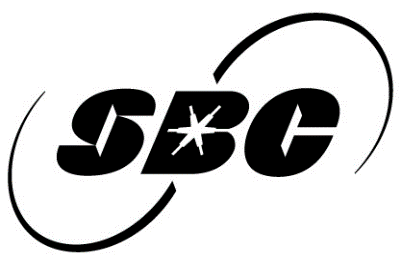 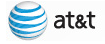 ADVANCED BROADBAND SERVICE (ABBS)ORDERING GUIDE(RELEASE .0)SECTION 1:  INTRODUCTIONThe following document outlines the service order flows for the Advanced Broadband Service (ABBS) product being offered on a Commercial basis by  throughout its 13-State region.   Details on the ABBS offering are available in the Advanced Broadband Carrier Guide which is available in the Products &  of the CARS/ Commercial Agreements website.  The Ordering and provisioning of these elements will include Loop Qualification, an Infrastructure Service Order and an End User Specific Service Order (DLE-HFS).  In addition to the service orders mentioned above, a Carrier Information Form (“CLIF”) and a Carrier Profile must be established to successfully provision the ABBS service offering.SECTION 2:  INFRASTRUCTURE SERVICE ORDERSPrior to placing an end user order for the ABBS, a Carrier must establish the necessary infrastructure to support such service.  That infrastructure is the Aggregator Port and Cross-Connect to collocation.  Both of these elements are ordered via an Access Service Request (“ASR”). In addition to submitting the ASR to establish the Aggregator Port and Cross-Connect, a Carrier must submit the CLIF form in conjunction with each Aggregator Port ordered – on a port by port basis.  The following is an outline of the service order requirements for the Aggregator Port and Cross-Connect:Prerequisites:  Prior to placing an ASR for the Aggregator Port and Cross-Connect, a Carrier must have established a collocation arrangement (virtual or physical) in the end office in which it wishes to purchase the Aggregator Port and Cross-Connect.  Additionally, because the Aggregator Port and Cross-Connect are only available at the DS3c and OC3c speeds, a Carrier must have established the necessary collocation facilities to and from the -13STATEFiber Distribution Frame (“FDF”) C-3c port; and/or the -13STATE DSX-3 location DS-3c port.  The Carrier collocation arrangement will serve to provide Carrier Facilities Assignment (“CFA”) or the termination point at which -13STATE will provide Carrier access to the Aggregator Port.  An Aggregator must be available and turned green in the serving wire center where the ABBS Service is to be provisioned.  Service Order:  ASR.  An ASR will be used to order this infrastructure.  This order MUST be placed prior to an order placed for a DLE-HFS end user order for the wire center where the Aggregator is located.  Elements to Be Included on Service Order:  NC/NCI Code, USOC, Class Service, Carrier CFA (Bay/Panel/Jack Information of Carrier Collocation appearance).CLIF Form:A Carrier must submit a CLIF form for each Aggregator port it wishes to establish immediately after the ASR submittal.  The PON value on the CLIF form must be the exact PON value input into the ASR.  This PON reflects the correct ASR with the correct CLIF form.  One CLIF form will have to be submitted per ASR.  The CLIF form will contain the information necessary to establish the virtual parameters in the Aggregator to appropriately route packets to the Carrier ATM network, including VPI/VCI information.  Such information provided on the CLIF form must be compatible with the guidelines outlined below, (also contained in the -13STATE Broadband Service Technical Publication). VPI/VCI Values:  The  unique values that are used within the network to identify an end user’s service.  Each end user service should have a unique VPI/VCI combination within the Aggregator.VPI/VCI Values for UBR:VPI Range:  VPI values may range from 0 to 127.VCI Range:  VCI values may range from 32 to 1023.  VCI values of 0 to 31 are reserved for specific signaling, operation, maintenance and management by ATM Forum standards.  VCI values greater than 1023 are not allowed as they may inappropriately constrain total system resources.  VPI/VCI Combinations:  Only specific combinations of VPI and VCI ranges are allowed due to the technical limitations of the Aggregator ATM equipment:If the VPI Range is from 0-15, then the VCI range cannot exceed 32-1023.If the VPI Range is from 0-31, then the VCI range cannot exceed 32-511.If the VPI Range is from 0-63, then the VCI range cannot exceed 32-255.If the VPI Range is from 0-127, then the VCI range cannot exceed 32-127.Interval:  Intervals for the Aggregator Port termination and Cross-Connect vary by -13STATE region and are as set forth in -13STATE’s commercial ABBS Agreements in place with its wholesale customers.  The ASR for these elements must be completed five (5) business days prior to first order for end user elements outlined below, unless otherwise specified in Carrier’s ABBS Commercial Agreement. High Level Service Order Flow:Carrier Issues ASR for Aggregator Port termination and Cross-Connect.A Location on ASR is Carrier collocation cage in the serving wire center, Z Location is the Aggregator (Carrier will be able to obtain the 8 character CLLI for the Aggregator from network disclosures related to Broadband Services.LSC processes ASR.  FOC back to Carrier is the port assignment on the Aggregator.  ASR flows downstream to network organizations. Carrier submits CLIF for the port assignment FOC’d to Carrier on ASR.LSC Reviews CLIF to ensure all fields updated and forwards CLIF to NOCNOC establishes logical parameters in SOLID from CLIF.SECTION 3:  END USER SPECIFIC ORDERS In addition to the infrastructure service order, the Carrier must submit orders for end user customer service (DLE-HFS).  Each of these orders will terminate in the Aggregator port established above.  As mentioned, the Aggregator Port service order must be completed five (5) business days prior to placing orders for end user service, unless otherwise specified in Carrier’s ABBS commercial Agreement. LINE SHARED END USER SERVICE CONFIGURATIONThe ABBS line shared end user service configuration is as follows:Elements:  Digital Loop Electronics – High Frequency Spectrum (DLE-HFS) and PVC. Service Order:  LSR.  Intervals:  Intervals for this offering will be three (3) business days without conditioningElements to Be Included On Service Order Generated from the LSR: NC/NCI Code, USOC, Class of Service, FID 1: CFA (Aggregator Port From Above ASR Order), FID  VPI/VCI For Aggregator Port (From Above ASR Order), FID  VPI/VCI (Carrier Parameters for its ATM Network), FID  Code Set for Carrier Profile in BOP.VPI/VCI Values:  For the end user service order the VPI/VCI values are specified for both the A end of the circuit and the Z end.  The A end value equates to the Aggregator Port that the Carrier has previously established via the Infrastructure service order.  As mentioned above, when the Carrier establishes the infrastructure component (Aggregator Port Termination), Carrier specifies the VPI/VCI range it intends to use in conjunction with the Aggregator Port.  The A end VPI/VCI value on the end user service order should correspond to a unique value within that range specified for the Aggregator Port.  The Z end VPI/VCI value on the end user service order remains constant.  The VPI value will always be 0 on the Z end and the VCI value will always be 35 on the Z end.Sample High Level Order Flow:  Carrier establishes infrastructure elements as outlined above.Carrier builds Profile in BOPCarrier issues LSR for end user elements outlined in this section.LSR is processed by LSC.LSR flows through to SORD– SOAC (or -13STATE region-specific ordering systems) - Network - SOLIDNetwork configures physical elements for service.SOLID configures logical elements for service.LINE QUALIFICATIONThe loop qualification process will continue to be used as part of the ABBS offering to identify TNs/ addresses served out of the Broadband Architecture.Upon -13STATE’s receipt of an LSR for the DLE-HFS from CARRIER, -13STATE will perform a loop qualification internally.  Should such internal loop qualification indicate that the DLE infrastructure and thus an RT site is not available for that end user’s loop facility -13STATE will reject such order. If the results of the loop qualification indicate that Conditioning is required, or if disturbers are detected by -13STATE during provisioning, -13STATE will perform Conditioning to remove excessive bridged tap, load coils and/or repeaters to meet appropriate ANSI standards, so long as such Conditioning will not significantly degrade -13STATE’s voice service being provided by -13STATE to the end-user customer on the same facility, as more specifically set forth in Section 8.2 of the ABBS Attachment to the Commercial Agreement. In the event that -13STATE determines that the required Conditioning would significantly degrade -13STATE’s voice service being provided by -13STATE to the end-user customer over the same facility, the Parties understand and agree that -13STATE shall have the right to reject Carrier’s LSR on that basis. SECTION 4:  BROADBAND ORDERING PROFILE GUIBROADBAND ORDERING PROFILE (“BOP”)The Broadband Ordering Profile GUI (“BOP”) manages  13-STATE’s Broadband Architecture and the Aggregator provisioning.   The BOP GUI allows a Carrier the ability to submit a mechanized CLIF form and to establish a profile of services including logical parameters necessary for provisioning service through the -13STATE Broadband Architecture deployed in the field.  As mentioned above, in conjunction with each Aggregator port or ASR, the Carrier must submit a CLIF form.  A CLIF is not necessary for end user orders.  In that instance, the logical provisioning information is contained on the LSR, which will interface with the profile. The BOP process (see below) will allow a Carrier the flexibility to build service profiles at varying speeds within parameters established by -13STATE.  Carriers can establish services over this infrastructure at any speed within those limits.  This allows a Carrier to establish different speed xDSL services.  Additional technologies may be added in the future once made available in conjunction with the DLC equipment deployed.Using the BOP, a Carrier must build a profile for each combination it wishes to offer. A Carrier must specify a DSL Transmission Profile to apply against each nd ser Customer service.  For ABBS, a Carrier must set the following attributes: Maximum Downstream Bit Rate:  Range 32 kbps to 8128 kbps, in 32 kbps increments.Minimum Downstream Bit Rate:  Range: 32 kbps to 4032 kbps, in 32 kbps increments.Maximum Upstream Bit Rate: Range:  32 kbps to 832 kbps, in 32 kbps increments.Minimum Upstream Bit Rate:  Range:  32 kbps to 512 kbps, in 32 kbps increments. The profile also contains the following parameters, which cannot be altered by the Carrier: (The values represented are the default values that have been approved for use within the  13-STATE states):ATM Quality of Service:  Unspecified Bit Rate (UBR)Latency:  Fast (Non-Interleaved)Upstream Target Signal-to-Noise-Ratio:  6 dBDownstream Target Signal-to-Noise Ratio:  6 dBUpstream Minimum Signal-to-Noise-Ratio:  0 dBDownstream Minimum Signal-to-Noise Ratio:  0 dBUpstream Maximum Signal-to-Noise-Ratio:  15 dBDownstream Maximum Signal-to-Noise Ratio:  10 dBDownstream Power Level:  16 dBmUpstream Power Level:  13 dBDownstream Power Spectral Density:  40 dBOnce a Carrier builds a combination of these values, the Carrier must assign a unique code set (up to a 4-digit numeric value) identifying that particular combination.  Oneach LSR submitted by the Carrier, the Carrier must place the identical corresponding code set in the CODE SET field on the LSR.  When the LSR flows through  13-STATE’s operational support systems (OSS), the -13STATE systems will identify the code set values, read that value, and subsequently establish the service profile designated by the Carrier with the unique numeric value (driven by the numeric value off the LSR).  MECHANIZATION OF SERVICE ORDER FLOWASR:  The ASR will be submitted by a Carrier mechanized through the EXACT and CESAR systems.  This is available today, but is dependent upon a Carrier having established OSS connectivity to the EXACT and CESAR applications.LSR:  The LSR will be submitted on a mechanized basis via EDI.CLIF:  -13STATE’s service order and downstream systems are not capable of managing logical layer assignments.  The CLIF form shall be submitted via the BOP Extranet GUI.  SECTION 5:  BROADBAND SERVICE CODESThe following charts illustrate the service codes necessary to provision the ABBS product offering:LMT (Loop Modification Type) codes are required on the LSR.  LMT Cfor New Installs (Initial LSR)  LMT C for Conditioningrohibited on Initial LSR Supplemental LSR only:  ATTACHMENT A:  ACCESS SERVICE REQUEST MIDWESTSOUTHWEST CALIFORNIA NEVADAIn order for a Carrier to order the Aggregator Port and Termination the following ASR screens are used in the  Midwest states,  Southwest states, and the states: ASR Administrative Data - 1Administrative Data - 2Special AccessASR ADMINISTRATIVE – 1&2 SCREENThe following information on ASR Administrative Data - 1 screen indicates ABBS Aggregator Port requests:Four-numeric Carrier Code on CC Field“S” Requisition Type & Status in REQTYP FieldA Carrier can refer to the ASR Preparation Guide for more information and complete description of all fields.ASR ADMINISTRATIVE SCREEN ENTRIES IDENTIFYING DS3  OC3C  DS3 SERVICE REQUESTThe following values on the ASR Administrative Screen indicate that a Carrier is ordering the DS3 or OC3c Aggregator Port termination:NC Code = HF-6NCI Code =04QB6.33SECNCI Code=04QB6.33SPEC=UNBDTOC3C SERVICE REQUESTThe following values on the ASR Administrative Screen indicate that a Carrier is ordering the DS3 or OC3c Aggregator Port termination:NC Code = OB-PNCI Code =02QBF.LL SECNCI Code=02QBF.LLSPEC=UNBDTACCESS SERVICE REQUEST - DIAGRAMS DS3  (COLLOCATION CAGE)-TO-Aggregator PORTThe following is a completed ASR sample for a DS3 Collocation Cage-to-Aggregator Port:PIU Always use 0 for assembly of network elements service requests.SPEC codes are required by the Carrier for the Southwest Region. TThis service configuration requires the following ASR screens:ASR Admin Data – 1, Admin Data – 2, Special AccessCarrier must provide the following unique order information:CLLI code for ACTL (Collocation Cage); CCLI Code for the Aggregator switch location in the SECLOC field (8 characters).Tie Down Information – for  West Region (CA/NV)APOT field and Relay Rack Information in remarks.CALIFORNIA/  NEVADA ASR EXHIBIT    ASR ADMINISTRATIVE DATA - 2BILLING SECTION                                                            ACNA ABC  TE _           SCL _        SAN ______________________________    BILLNM                          SBILLNM _________________________         STREET                         FLOOR            ROOM ______               CITY                               STATE       ZIP CODE       - ____         BILLCON                        TEL NO     -     -      - ____             VTA _OC3 5______ EBP ______     ABC A _  C _  D _  F _  I _  L _  M _  O _  U _    CONTACT SECTION                                                            INIT   JOHN DOE  		           TEL NO 415 –111-1111- ____    STREET 525 MARKET ST                         FLOOR ___      ROOM              CITY SAN FRANCSICO                             STATE CA   ZIP CODE 94107 - ____ DSG CON SUSAN SEVANS      DRC ___ FDRC ___   TEL NO 415 – 111-2222 - ____    STREET 525 MARKET ST                        FLOOR ___      ROOM 123          CITY SAN FRANCISCO                            STATE CA   ZIP CODE 94107 - ____ IMP CON BETTY BROWN                        TEL NO 415 – 111 - 1234 - ____    D/TREC 04-21-00  14:56                                                                                                     SCREEN OPTION __ PAGE __                        A    A2   S    QC   MP   G                                                              V=001SPECIAL ACCESSCIRCUIT XDETAILNC XX     NCI XXXXXX            TLV _____ T _____ R   S25_______ GBTN _______SECNCI  XXXXXXX             SECTLV _____ T _____ R  NSB _  CKLT ___________   NSL __  HVP _ NSIM _ SR ___ TRF _ MST _ ATN ____________ SSS _ GETO _ GBTN _____ NVC __CFA  __________________________________________  CFAU _    MUXLOC ___________  SCFA __________________________________________  HBAN ___ - ___ - ____  N/U _  PRI ADM ___________  SEC ADM ___________  CLK _  LMP _  PSPEED ______  ZLG _   LOCATION SECTION                                                           SECLOC CSNFCXXXXXXX                 OTC ____ SI _  SPOT ___________              STREET                           BLDG _________ FLOOR _________ ROOM _________ CITY                           STATE          ACTEL                  - ____  EUCON _________________________                EUTEL ___ - ___ - ____ - ____  ALOC _____________________________________________________                          _____________________________________________________                   LCON                  ACC _____________________________________________      JS _  JKCODE _____  JKNUM __   JKPOS __     PCA _____     REN ____         CTX TEL ___ - ___ - ____         CTX LSTD NM _________________________         REMARKS                                                                                                                        SCREEN OPTION __  PAGE __                       A    A2   S    QC   MP   G                                                                                       V=001 SOUTHWEST REGION (TX/MO/OK/KS/AR) ASR EXACT EXHIBIT/FOR: ICASR             *ICSC: ACCESS SERVICE REQUEST*          11/04/96 10:37  COMMAND          TARGET                                               ASR XXXXXXXXXX OWNER ICSC   ORD CXXXXXXX             JEP     STATUS P F   ACA      D/TPROC MMDDYY HH:MM           ASR VER 016               SUPP-ADD    ECCKT                                                FMT   LTERM    ASI   **************************** ADMINISTRATIVE SECTION *************************** CCNA XXX   PON P1234567       VER     SPA S  ICSC SW70 BY           D/TSENT MMDDYY HH:MM  QA   DDD MMDDYY  FDT        PRJCT             PPTD        PFPTD        NOR       LUP     BSA  REQTYP SD ACT N SUP   AFO      TQ    EXP   AENG   ALB   AGAUT   DATED        CUST                    FBA           CKR                                                    UNIT  PIU 000 LTP                                                      ECCKT                                                        QTY 0000001        FNI               CFNI                                       QTY        BAN XXX-702-XXXX            ASG        BIC   TEL         BIC-ID       TSC         ACTL HSTNTXNA LA   APOT ;08 010 14 07 01  RORD                                                            RPON                  CCVN        ASC-EC      TSP                     SAN                                AFG   SPEC UNBDT                    REMARKS ESTAB OCD PORT  AECN 2277                         REMARKS: The Carrier should provide the AECN in the Remarks field section./FOR: ICADM         *ICSC: ASR ADMINISTRATION INFORMATION *     11/04/96 10:40 COMMAND          TARGET                                              ASR XXXXXXXXXXX OWNER ICSC   ORD CXXXXXX           JEP     STATUS P F   ACA     REQTYP SD ACT N CCNA Z02 PON UNIQUE2Carrier     VER    RPON               ECCKT                                                FMT   LTERM         ASI  ****************************** BILLING INFORMATION ****************************BILLNM ABC Carrier COMMUNICATIONS        SBILNM                           ACNA ZPR TE  STREET 1001 TEXAS                          FL     RM                    CITY HOUSTON                          ST TX   ZIP 77059               BILLCON                 TEL                         SCL             VTA                   EBP                                     ******************************CONTACT INFORMATION ****************************INIT N  GRIFFIN      TEL 713 486 1111      STREET 1999 BROADWAY       FL     RM        CITY HOUSTON                   ST TX ZIP 77059      FDRC      DSGCON L  KOPFF        TEL 713 486 1212      STREET 1999 BROADWAY      FL     RM        CITY HOUSTON                   ST TX ZIP 77059      DRC       IMPCON A  BROOKS       TEL 713 486 6555      MTCE J  HARDEN   TEL 713 486 5555 D/TREC 030996 11:55 /FOR: ICSPE           *ICSC: ASR SPECIAL ACCESS SERVICE *       11/04/96 10:43 COMMAND          TARGET                                                ASR XXXXXXXXXX OWNER ICSC   ORD CXXXXXX JEP     STATUS P F   ACA     REQTYP SD ACT N CCNA Z02 PON UNIQUE2Carrier       VER    RPON            ECCKT                                                FMT   LTERM        ASI  ****************************** CIRCUIT DETAIL *********************************NC HF-6 NCI 04QB6.33      TLV               S25      EXR   TRF   MST   GETO     GBTN              HVP   NSIM   SR     D/CDLRD    SECNCI               SI   SPOT                SECTLV               CKLT             NSL    CFA                                            CFAU   SSS   ATN        SCFA                                            MUXLOC                 HBAN              CPT             PRIADM                               WACD1                                                                  WACD2                                                                RMKS                                                                 /FOR: ICSP2        *ICSC: ASR SPECIAL ACCESS SERVICE (SECLOC) * 11/04/96 10:49  COMMAND          TARGET                                                         ASR XXXXXXXX OWNER ICSC   ORD CXXXXXX                   JEP     STATUS P F   ACA      REQTYP SD ACT N CCNA Z02 PON UNIQUE2Carrier VER    RPON                   ECCKT                                                FMT   LTERM          ASI   ****************************** CIRCUIT INFORMATION **************************** MUXLOC             HVP   SR     D/CDLRD 10                     ************************ SECONDARY LOCATION INFORMATION *********************** SECLOC CHSTNTXCNAXX                 STREET                     BLDG           FL           RM           CITY                           ST      ALOC                                                                                                  OTC      WKTEL                    ACTEL                   EUCON                           EUTEL         LCON                 ACC                                               REN      JKCODE       PCA       JKNUM    JKPOS    JS                   CTX TEL              CTX LSTD NM                           SECADM      RMKS           ATTACHMENT B:  ACCESS SERVICE REQUEST –  ConnecticutOC3c (Collocation Cage)-to-Aggregator PortThe following is a completed ASR sample for a OC3c Collocation Cage-to-Aggregator Port:PIU always use 0 for assembly of network elements service requests.A SPEC code is required by the Carrier for  Connecticut (CT). This service configuration requires the following ASR screens:-	ASR Admin Data - 1-	Admin Data - 2-	Special AccessA Carrier must provide the following unique order information:- 	ACTL & Tie Down information.-	 Connecticut in remarks of ASR-	Valid NC and NCI Codes combination-	CLLI code (8 character) of Aggregator switch location SECLOC,/FOR:,ICSP2   , , ,     ,*ICSC: ASR TRANSPORT (SECLOC) *,      ,08/30/00,15:56,,COMMAND,________,TARGET,__________,            , ,,      ,      , , ,,    ,,    ,,    ,    , ,,ASR,__________,OWNER,______,ORD,_________________,JEP,___,STATUS,     ,ACA,___,,REQTYP,SD ,ACT, N,CCNA,_xxxON,_0987654321______,VER,  ,RPON,________________,,ECCKT,______________________________________________,FMT,_,LTERM,________,ASI,_,****************************** CIRCUIT INFORMATION ****************************,MUXLOC,           ,HVP, ,SR,   ,,************************ SECONDARY LOCATION INFORMATION ***********************,SECLOC,_CMRDNCT00BB5____________,STREET,__27 Butler Street_______,,BLDG,_________,FL,_________,RM,_________,CITY,_Meriden_________________,ST,_Ct,SCCEA,____________________________________________________________,,ALOC,__________________________________________________________________________________________________________,OTC,____,WKTEL,___,___,____,,ACTEL,___,___,____,____,AACTEL,___,___,____,____,ACPGN,____________,,ACPPN,________,GCON,_________________________,GTEL,___,___,____,____,,LCON,_Kole Kutz___,ACC,__203-420-0000________________________________,,REN,____,JKCODE,_____,PCA,_____,JKNUM,__,JKPOS,__,JS,_,SMJK,_,,CTX TEL,___,___,____,CTX LSTD NM,_________________________,SECADM,___________,,RMKS,_________ Install of OC3C/OCD ckt_______________________________________SECLOC - Secondary Location Identifies terminating end of circuit- CLLI Code.NC and NCI codes indicate service request is DS3 or OC3. ATTACHMENT :  LSR EXHIBIThttps://clec.att.com/clec/hb/lsrex/DESCRIPTIONNCNCISECNIDLE HFS UA-S02QE9.00502DUM.LS5Aggregator Port – DS3.HF-604QB6.3304QB6.33Aggregator Port – OC3.OB-P02QBF.LL02QBF.LLLMT Codes for Initial LSR DescriptionL“No Conditioning Authorized” Line is considered to be capable of supporting DSL service and conditioning is not needed.M“No Conditioning Authorized” Line is considered to be capable of supporting DSL service and conditioning is not needed. (NOTE: This LMT Code indicates loop length is less than 14.5kft, however loop length is not considered for ABBS ordering.  Carrier may use either LMT code L or LMT code M and both are acceptable).  N“Authorized As Is”, Recognize that line may require conditioning to be capable of supporting service, but Carrier will take “as is” without conditioning. LMT Codes DescriptionDConditioning – Excessive Bridged Tap must be removed from Line.CConditioning - Repeaters must be removed from Line.GConditioning - Load Coils and Excessive Bridged Tap must be removed from Line.HConditioning – Excessive Bridged Tap and Repeaters must be removed from Line.ASR ADMINISTRATIVE DATA – 1      AMINISTRATIVE SECTION                           ORD NO _________  MORE _ ICSC PT04  PON UNIQUE2CLC       VER __  NOR __ OF __  ASR NO _________________ ASC-EC ____  OEC 1 ____ OEC 2 ____ OEC 3 ____ OEC 4 ____ OEC 5 ____ OEC 6 ____ D/T SENT 04 - 21 -00 - 0100PM     DDD 05 - 01 –00  PROJECT _______  RTR S CNO __REQTYP SD  ACT N  FDT ______  SUP _  AFO ____  TQ __  EXP _ AENG _ ALBR _ QA _ CCNA ABC  CUST ABC TELCOM                CC 0001   AGAUTH _ DATED __ - __ - __ CKR XXXXX                                     PLU __    PIU 0   ECCKT  _________________________________________________ UNIT ___  QTY 1       FNI _____________   CFNI ____________________  SPEC _______        QTY _______ PPTD __ - __ - __  PFPTD __ - __ - __   FBA _                      UNE Y            BAN 222 - 222 - 2222 ACTL SNJSCA11   APOT  DDP? XX   XX_______ AI _ TSP _______ - __ BIC _    BIC TEL ___ - ___ - ____      BIC ID ____________  RORD _________     RPON ________________  CCVN ______     AFG _   SPA   _      BSA _     LTP ____ REMARKS_____RELAYRACKINFORMATION_                                                        SCREEN OPTION __ PAGE __                       A    A2   S    QC   MP   G/FOR:,ICASR   , , ,    ,*ICSC: ACCESS SERVICE REQUEST*,        ,08/31/00,14:49,COMMAND,________,TARGET,__________,            , ,      ,      , , ,,    ,   ,    ,    , ,ASR,__________,OWNER,______,ORD,_________________,JEP,___,STATUS,     ,ACA,___,D/TPROC,      ,      ,         ,ASR VER,   ,             ,SUPP-ADD,_,ECCKT,______________________________________________,FMT,_,LTERM,________,ASI,_**************************** ADMINISTRATIVE SECTION ***************************CCNA,xxx,PON,_0987654321_____,VER,__,,SPA,_,ICSC,_SN01___,BY,_,RTR,S,CC,____,UNE, _Y_D/TSENT,_08-31-00-0100PM_,QA,_,DDD,09-09-00_,FDT,______,PRJCT,______________,QNAI,__PPTD,______,PFPTD,______,NOR,____,LUP,___,BSA,_,REQTYP,_SD_,ACT,N_,SUP,_,AFO,____TQ,__,EXP,_,AENG,_,ALB,_,AGAUT,_,DATED,______,CUST,__ CONNECTICUT ____________,FBA,_________,CKR,_____________________________________________________,UNIT,C_,PIU,0___,LTP,____,PLU,_____ ,CNO,____________,ECCKT,,_____________________________________________________,     ,QTY,_000001,FNI,_____________,CFNI,____________________,PSL,___________,PSLI,_,QTY,_______,BAN,__203-M22-2222,ASG,______,BIC,_,TEL,___,___,____,BIC-ID,____________,TSC,________,WSTN,___,___,____,WST,_,ACTL,_MRDNCT00,PBT,_,LA,_,AI,_,APOT,___________,RORD,_________________,RPON,________________,CCVN,______,ASC-EC,____,TSP,_________,__,SAN,______________________________,AFG,_,SPEC,__UNBDT_____,REMARKS,____Establish Broadband OCD OC3c   	__________________________________________________________________/FOR:,ICSPE   , , ,        ,*ICSC: ASR TRANSPORT *,            ,08/30/00,16:11,COMMAND,________,TARGET,__________,            , ,      ,      , , ,,    ,,    ,,    ,    , ,ASR,__________,OWNER,______,ORD,_________________,JEP,___,STATUS,     ,ACA,___,REQTYP,SD,ACT,N,CCNA,xxx, PON_0987654321__________,VER,  ,RPON,________________,ECCKT,______________________________________________,FMT,_,LTERM,________,ASI,_****************************** CIRCUIT DETAIL *********************************NC,_OB-R,NCI,__02QBF.LL__,TLV,______,______,S25,___,EXR,_,TRF,_,MST,_,GETO,_,GBTN,___,___,____,HVP,_,NSIM,_,SR,___,SECNCI,_02QBF.LL___,SI,_,SPOT,___________SECTLV,______,______,,CKLT,___________,NSL,__,CFA,__________________________________________,DIR,_,CFAU,_,CPT,_____,_____,SSS,_,ATN,____________,SCFA,__________________________________________,SDIR,_,MUXLOC,___________,HBAN,____________,WACD1,____________________________________,ISDN SEQ,__,OF,__,WACD2,____________________________________,PRIADM,___________,CLK,_,NVC,___,PSPEED,_______,LMP,_,N/U,_,ZLG,_,BSC,_,ETET,_,CCEA,_MRDNCT00BB3; 0645.12-1 BAM2EE1B 05-01_RMKS,___________________________________________________________________________________________________________________________,